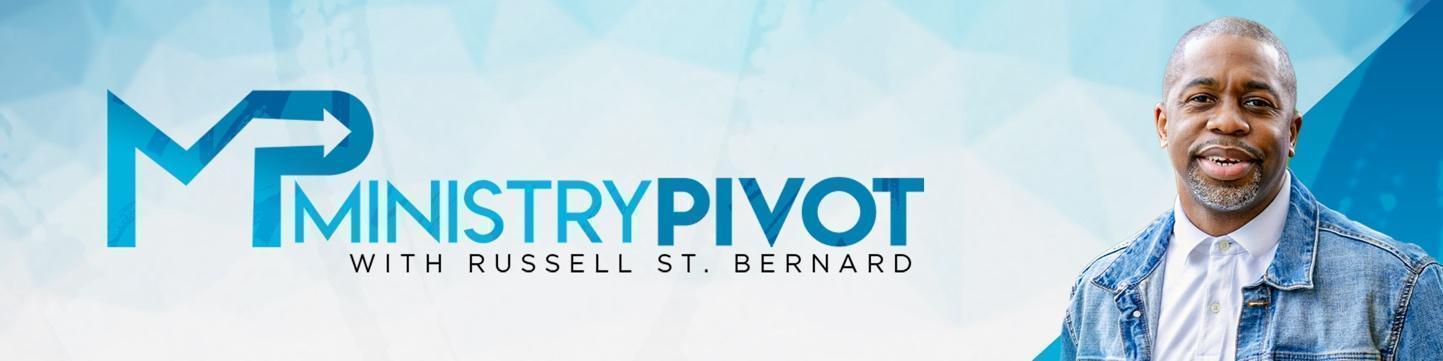 From The Streets to Change: A Faith-Driven Journey with Pastor. Phil JacksonDescription: Join Rev. Russ as he delves into the transformative work of Pastor Phil Jackson, a community leader dedicated to reshaping Chicago's North Lawndale neighborhood. In this insightful episode, Pastor Phil shares the journey of his impactful initiatives, from the birth of a hip-hop church to establishing a firehouse as a beacon of hope. Discover how Pastor Phil's commitment to being real, relevant, and respectful has catalyzed change, reducing violence, fostering education, and creating opportunities. From cultivating trust among opposition gangs to providing tangible options for youth, Pastor Phil's approach emphasizes faith integrated with action to transform lives.Takeaways: Realness, Relevance, and Respect: Pastor Phil emphasizes the power of these three values in community engagement, enabling genuine connections and trust-building.Action-Oriented Faith: The conversation highlights the need for faith to translate into actionable change, moving beyond traditional religious structures to create tangible impacts.Opportunities, Options, Access: Pastor Phil's work focuses on providing crucial opportunities, options, and access to resources for youth, empowering them to make positive life choices."Stop the Funeral": Pastor Phil is documenting the transformative work in his upcoming book, which encapsulates stories, victories, and challenges behind community transformation.Collaborative Efforts: The discussion highlights the importance of collaborative efforts across communities and churches in driving positive change and reducing violence.Other Key Points Suggested by Rev. Russell St. BernardEmpowering Youth Choices: Providing options beyond negative paths, such as gang affiliation, is crucial in steering youth toward positive life choices.Trust and Relationships: Building trust through genuine relationships is foundational in guiding individuals toward a better future.ResourcesConnect with Pastor Phil JacksonLinkedIn: https://www.linkedin.com/in/phil-jackson-7a64a4aWebsite: https://thefcac.org/ 5 Minute Pivot and Other Podcast by Rev. Russell St.Bernard https://ministrypivot.com/conversations/Articles from Rev. Russell St. Bernard https://ministrypivot.com/articles/Final Takeaway:Proof of Concept: Pastor Phil advocates for demonstrating viable alternatives and opportunities to individuals involved in violence, providing a tangible proof of a different life path.Vision for Change: The ultimate goal is a significant reduction in violence, striving for a 95% decrease in murders in North Lawndale within the next five years, through collaborative community efforts.Discussion Questions: (discuss with your team or reflect on your own?)How does Pastor Phil Jackson's approach to community outreach challenge traditional perceptions of church involvement in troubled neighborhoods?What role does the intersection of faith, authenticity, and practical support play in Pastor Phil's success in transforming the lives of at-risk youth and gangs?In what ways can Pastor Phil's model of creating opportunities and providing options be adapted or scaled to address similar issues in other communities worldwide?Podcast ResourcesFor more podcasts and articles, visit www.ministrypivot.comRead the articles: Click HereTo watch the video of this conversation: Click HereTo Subscribe to the YouTube channel: Click HereTo Subscribe to the audio Podcast: Click Here